 Číslo smlouvy: 200300 Integrované centrum sociálních služeb Jihlava, příspěvková organizace se sídlem Brtnická 15, 586 Ol Jihlava lč: 00400840 DIČ: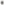 bankovní spojení: telefon: e-mail: zastoupena: 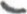 jako původceaSLUŽBY MĚSTA JIHLAVY s.r.o.se sídlem Havlíčkova 64, 586 Ol Jihlava IČO: 60727772 DIČ: CZ60727772 bankovní spojení: č.ú. 19-4649590277/0100 společnost je zapsána v obchodním rejstříku vedeném Krajským soudem v Brně,oddíl C,vložka 1 7143 telefon: 567310966, 567553111, fax: 567310966 zastoupena: Společnost SLUŽBY MĚSTA JIHLAVY s.r.o. v rámci divize 2 je certifikována dle ISO 9001 a ISO 14001. Politika integrovaného systému řízení společnosti je zveřejněna na internetových stránkách www.smj.cz jako oprávněná osobaPříloha č. 7 ke smlouvě č. 200300 0 podmínkách svozu a zneškodňování odpadu, která nahrazuje přílohu č. 6.Ceny jsou bez DPHStrana 13 (celkem 16)Číslo smlouvy: 200300		V Jihlavě, dne 1. 12. 2018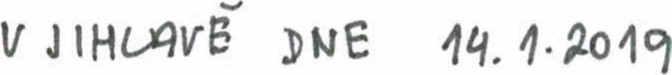 Integrované centrum sociálních služeb Jihlava, příspěvková organizaceBrtnická 15, 586 01 Jihlava IČO: 00400840	za původce	za oprávněnou osobuStrana 14 (celkem 16)svozové místodruh nádobypočet/kscenaKč/ks/rokOkružní 13, Jihlava1 100 1 papír nájem1900,-Okružní 13, Jihlava1 100 1 plasty nájem1900,-Okružní 13, Jihlava1 100 1 SKO vývoz I x týdně115 636,-Okružní 13, Jihlava1 100 1 papír vývoz I x za 14 dní15 976,-Okružní 13, Jihlava1 100 1 plasty vývoz I x za 14 dní15 976,-Žižkova 106, Jihlava240 1 papír nájem360,-Žižkova 106, Jihlava240 1 plasty nájem1360,-Žižkova 106, Jihlava240 1 SKO vývoz I x týdně14 824,-Žižkova 106, Jihlava240 1 papír vývoz I x týdně13 228,-Žižkova 106, Jihlava240 1 plasty vývoz I x týdně13 228,-smi MĚSTA JIHLAVY s.r.o. 64, 586 01 Jihlava tet. :fa • 5 30 038 lč: 1č:CZ60727772 mobil: 739 501403 6